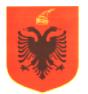 REPUBLIKA E SHQIPËRISËMINISTRIA E SHËNDETËSISË DHE MBROTJES SOCIALEQENDRA SHËNDETËSORE __________________________________________ e-mail -  __________________Nr. ________ Prot.				    	                          ______________më _________2021Lënda: Procedura e verifikimit të vlefshmërisë së dokumentave në dosjet personale të personelitEkonomisti çdo vit brenda muajit Janar kryen verifikimin e vlefshmërisë së dokumentacionit në dosjet e personelit.Gjatë procesit të verifikimit të vlefshmërisë së dokumentave të personelit, Ekonomisti mban një Proces-Verbal (Aneksi 1) duke specifikuar:Emër Mbiemër (të individit që duhet të bëjë rinovimin e dokumentave) Llojin e dokumentit që duhet rinovuar dhe Afatin brenda të cilit individi në fjalë duhet të sjellë dokumentat e rinovuara Ekonomisti këtë Proces-Verbal ia paraqet Drejtorit të Qëndrës Shëndetësore.  Drejtori njofton personat që duhet të bëjnë rinovimin e dokumentave dhe afatin brenda të cilit duhet të dorëzojnë  këto dokumenta tek ekonomisti. 	                                                                                                                          Emer Mbiemër                  	____________________________                                                                                                                                          DREJTOREAneksi 1Proces-VerbalVerifikimi i vlefshmërisë së dokumentave në dosjet personale        Ekonomisti                                                                                           Drejtori________________                                                                            ___________________NrEmër   MbiemërDokumenti që mungonAfati për ta sjellë te ekonomisti1.234.5.